Упражнения для проведения экзамена на право управления транспортными средствами категорий  "С" на автодроме ОГБПОУ «МТОТ» с. СоколовкаУпражнение № 4 "Остановка и начало движения на подъеме"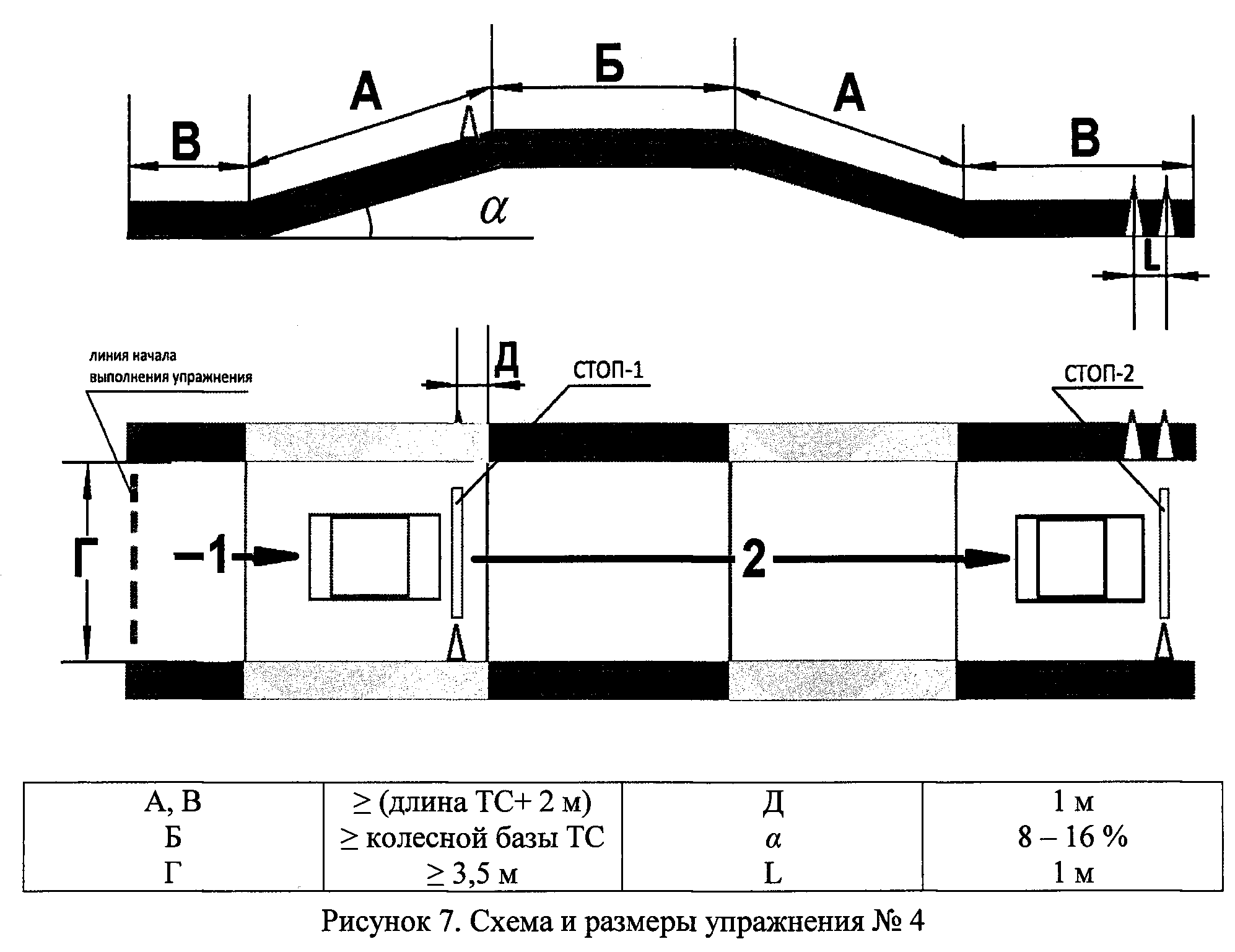 Для грузового автомобиля Камаз -55102(габаритные размеры: ширина-2900, длина-7570, колесная база-4510 )А,В=9570Б=5200Г=4200Д=1000&=8L=1000Упражнение № 5 "Маневрирование в ограниченном пространстве"Упражнение состоит из 3-х элементов: "Повороты на 90 градусов", "Разворот в ограниченном пространстве" и "Змейка".Экзаменатором определяются для проведения экзамена 2 из 3-х элементов, входящих в состав настоящего упражнения.1. "Повороты на 90 градусов".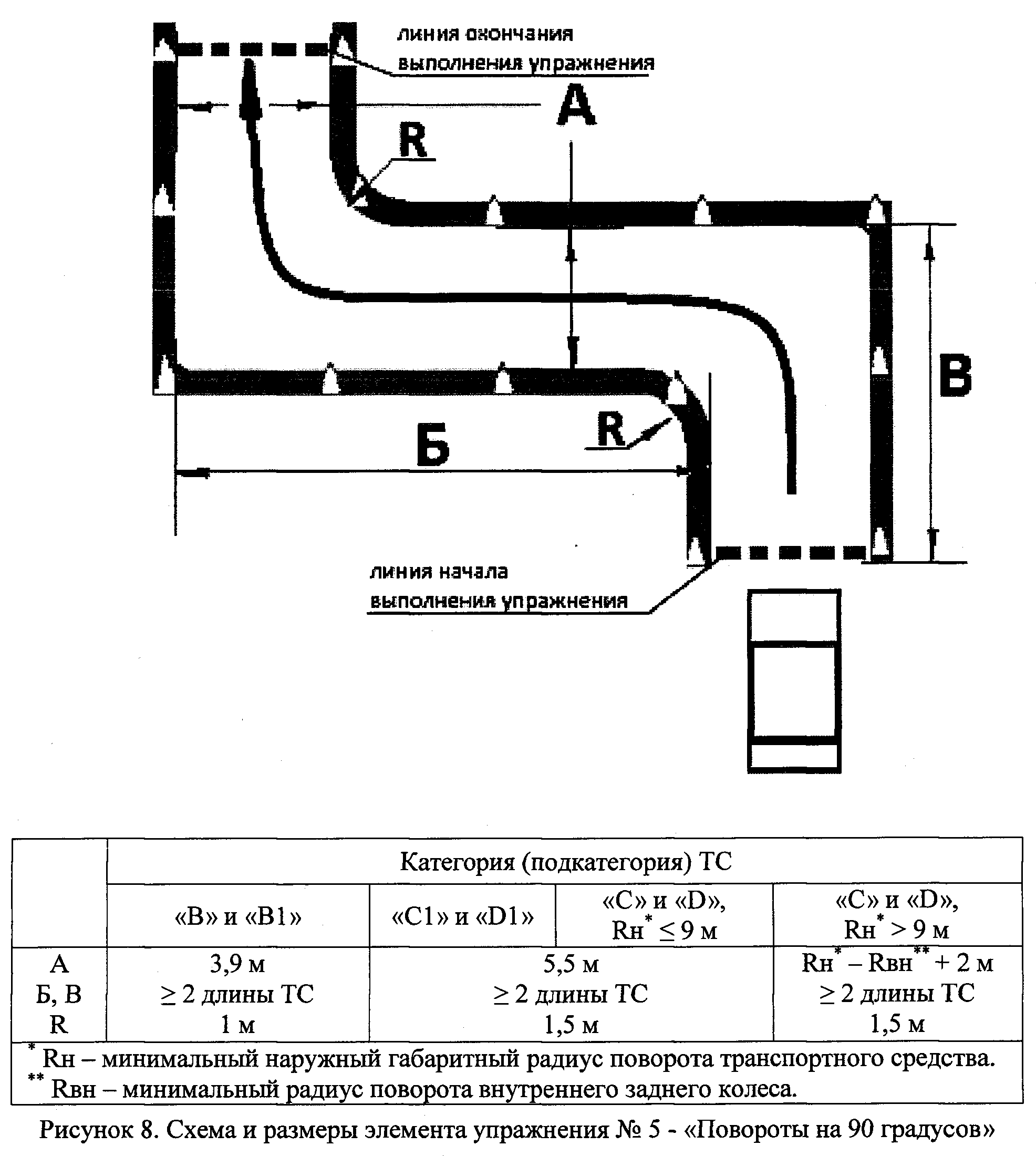 Для грузового автомобиля Камаз -55102(габаритные размеры: ширина-2900, длина-7570 )А=5500Б,В=15140R=15002. "Разворот в ограниченном пространстве".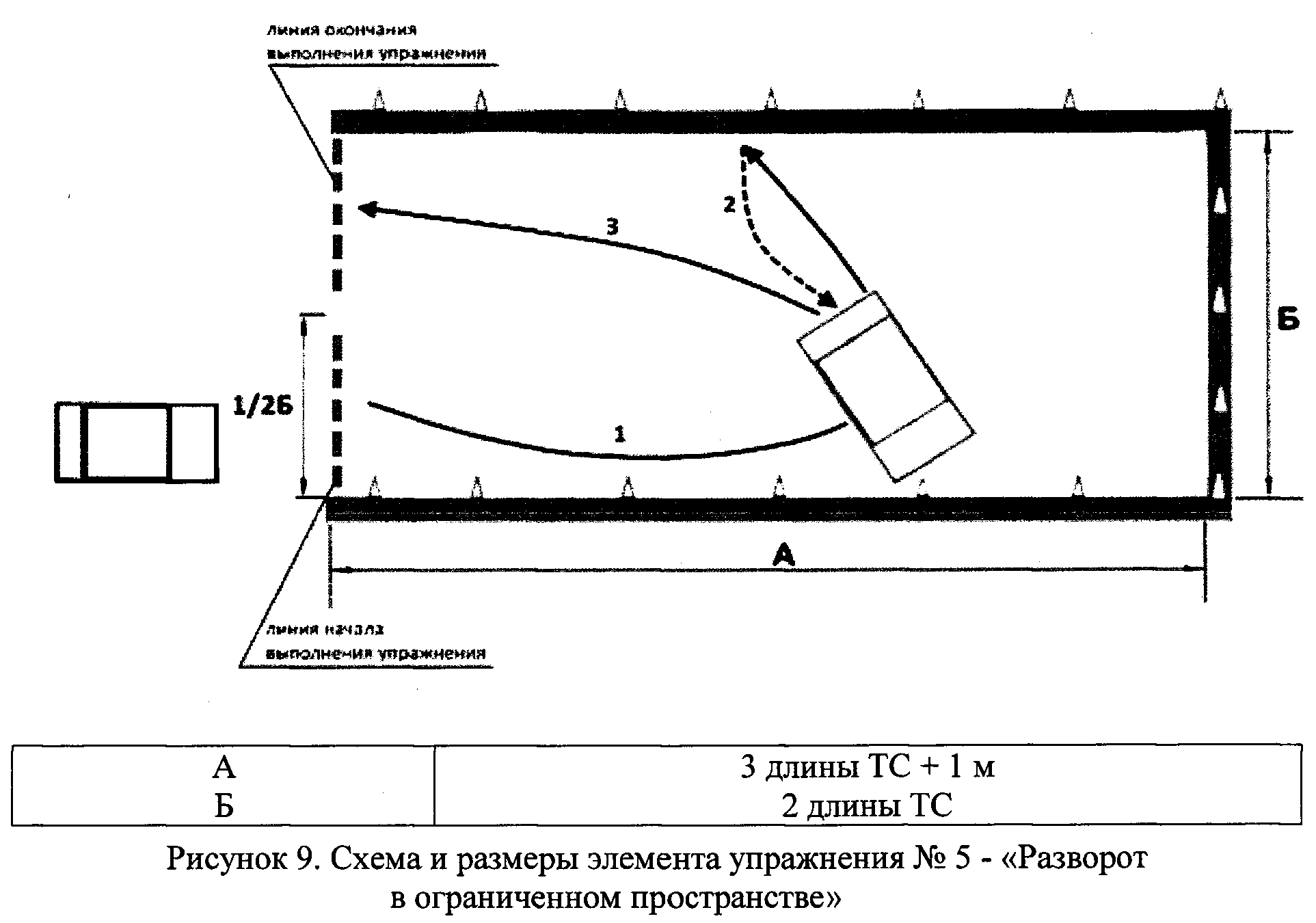 Для грузового автомобиля Камаз -55102(габаритные размеры: ширина-2900, длина-7570 )А=23710Б=151403. "Змейка".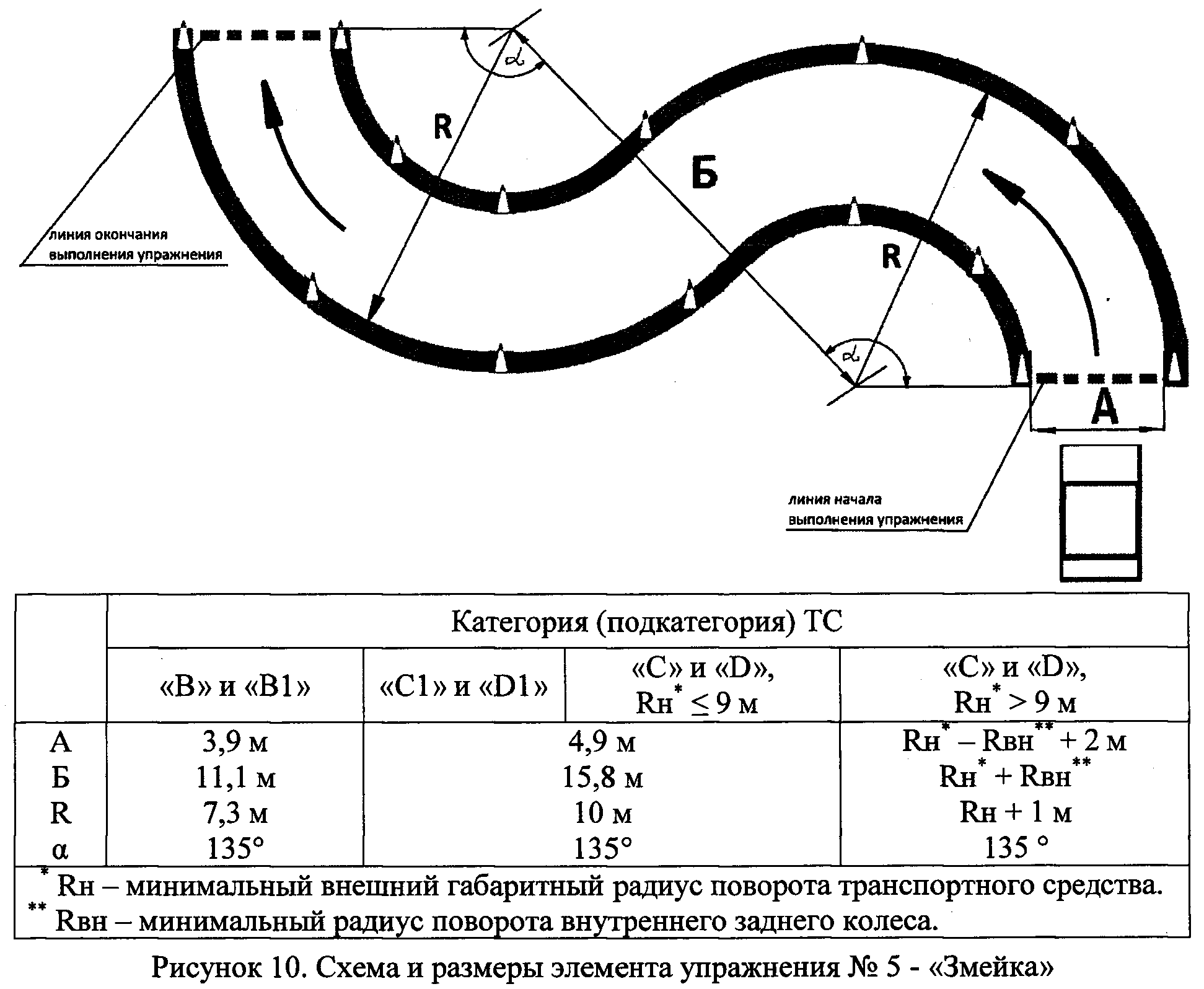 Для грузового автомобиля Камаз -55102(габаритные размеры: ширина-2900, длина-7570 )А=4900Б=15800R=10000&=135Упражнение № 6 "Движение и маневрирование задним ходом, въезд в бокс задним ходом"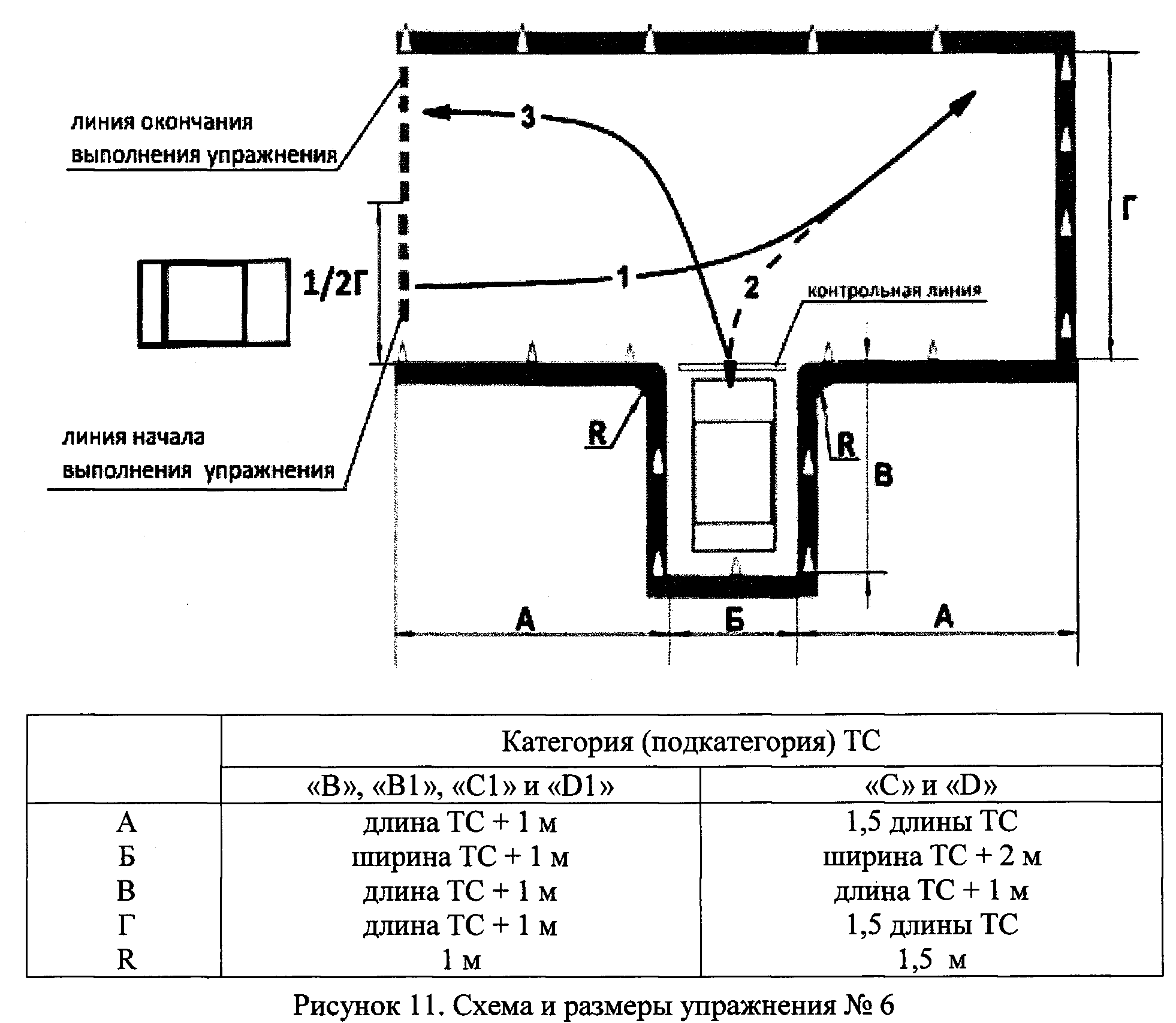 Для грузового автомобиля Камаз -55102(габаритные размеры: ширина-2900, длина-7570 )А=11355Б=4900В=8570Г=11355R=1500Упражнение № 7 "Парковка транспортного средства и выезд с парковочного места, парковка для погрузки (разгрузки) на погрузочной эстакаде (платформе), остановка для безопасной посадки или высадки пассажиров"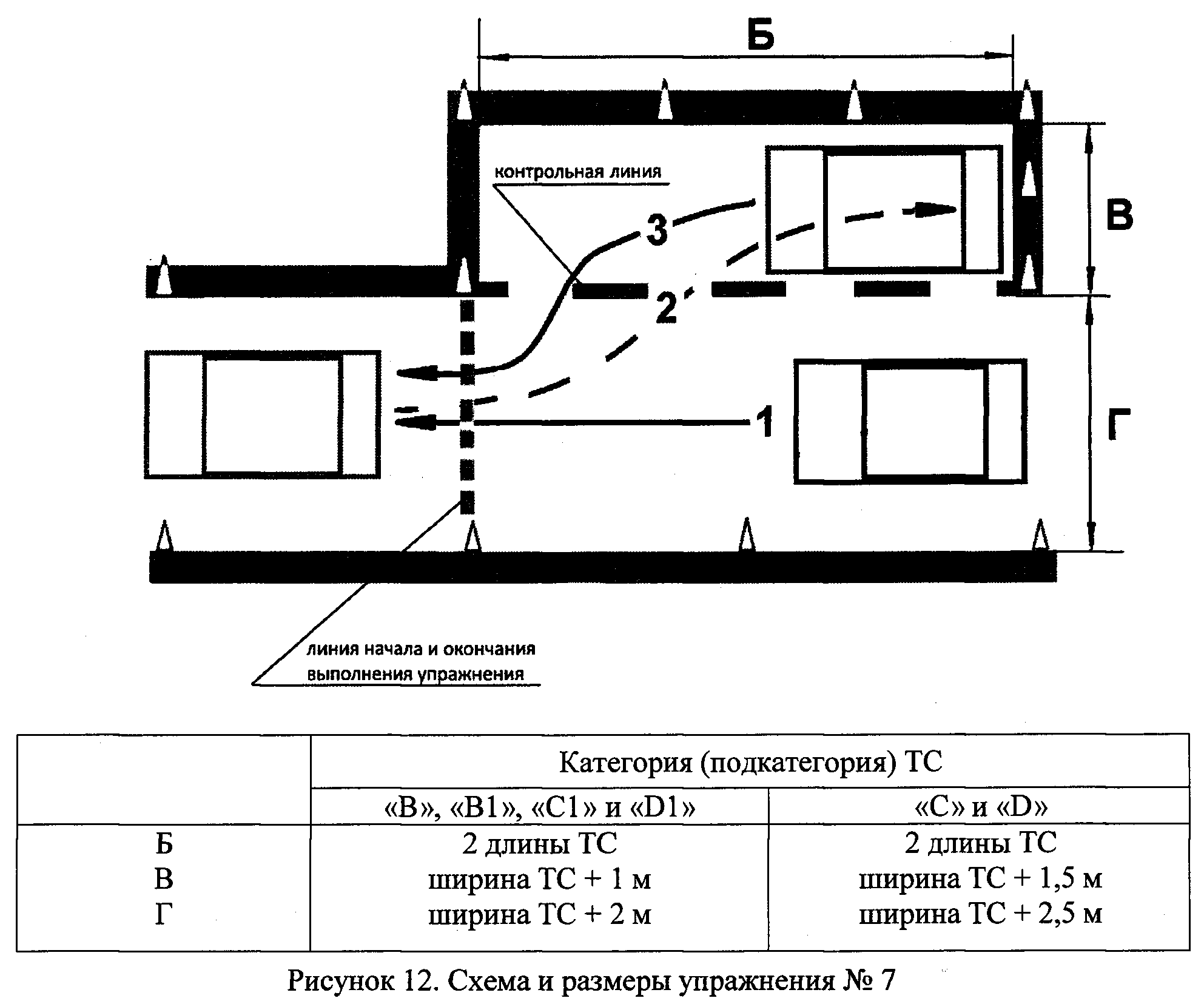 Для грузового автомобиля Камаз -55102(габаритные размеры: ширина-2900, длина-7570 )Б=15140В=4400Г=5400